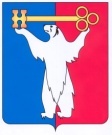 АДМИНИСТРАЦИЯ ГОРОДА НОРИЛЬСКАКРАСНОЯРСКОГО КРАЯПОСТАНОВЛЕНИЕ18.04.2016                                              г. Норильск                         	                №226О внесении изменений в постановление Администрации города Норильска от 12.02.2013 № 49В целях уточнения Перечня муниципальных услуг и иных услуг, предоставляемых в структурном подразделении краевого государственного бюджетного учреждения «Многофункциональный центр предоставления государственных и муниципальных услуг» в городе Норильске,ПОСТАНОВЛЯЮ:1. Внести в Перечень муниципальных услуг и иных услуг, предоставляемых в структурном подразделении краевого государственного бюджетного учреждения «Многофункциональный центр предоставления государственных и муниципальных услуг» в городе Норильске, утвержденный постановлением Администрации города Норильска 
от 12.02.2013 № 49 (далее – Перечень), следующее изменение:1.1. Раздел 1 «В сфере имущественно - земельных отношений, строительства и регулирования предпринимательской деятельности» Перечня дополнить пунктами 51, 52, 53 следующего содержания:«                                                                                                                                      ».2. Опубликовать настоящее постановление в газете «Заполярная правда» и разместить на официальном сайте муниципального образования город Норильск.3. Настоящее постановление вступает в силу после его официального опубликования в газете «Заполярная правда».Руководитель Администрации города Норильска 	                                      Е.Ю. Поздняков51Предоставление жилых помещений муниципального жилищного фонда коммерческого использования в аренду без проведения торговУправление жилищного фонда Администрации города Норильска52Заключение договора аренды жилых помещений на новый срок без проведения торговУправление жилищного фонда Администрации города Норильска53Принятие решения об организации аукциона по предоставлению жилых помещений муниципального жилищного фонда коммерческого использования в арендуУправление жилищного фонда Администрации города Норильска